Учебные материалы 1 курс НПО Обществознание 18 -22 мая101 группаТема. Практическая работа №17 : Функции государства в экономикеПрактическая работа  № 18:  Основы налоговой политики государстваЗадание к практической работе № 17. Повторить  материалы предыдущих лекций, ответить на вопросы:1. Экономические функции и задачи государства. Экономическая политика С точки зрения влияния на экономические отношения государство может играть двоякую роль: оно может содействовать развитию господствующего экономического базиса либо тормозит развитие новых экономических отношений, вызревающих в недрах отживающих. Если господствующие экономические отношения потеряли свое объективно-прогрессивное значение и стали препятствием для развития производительных сил общества, то государство становится реакционной силой, поскольку продолжает защищать старые производственные отношения в угоду изживших себя, но еще политически господствующих сил. Так было в позднейшую эпоху феодализма, в недрах которого развивалось капиталистическое производство. Препятствуя развитию новых, более прогрессивных отношений, государство усугубляет конфликты в общественном производстве.  Целью современного Российского государства является формирование гражданского общества, создание условий, обеспечивающих достойную жизнь и свободное развитие человека. Наше государство призвано обеспечить правовые основы рыночной экономики, обеспечить охрану правопорядка, прав и свобод граждан в сфере экономических отношений. Негативные последствия рыночного механизма (инфляция, монополизм, недобросовестная конкуренция и т.п.) требуют вмешательства государства. Развитие наукоемких производств, структурные изменения в экономике не могут быть осуществлены без государственной деятельности в этой области. Экономическая функция современного государства определяется потребностями общества в условиях необходимости обеспечения функционирования рыночной экономики, осуществления конкуренции и честного предпринимательства.  Государство поддерживает рыночный механизм путем создания правовой базы рыночной экономики, защищая, охраняя, обеспечивая равенство всех форм собственности, поддерживая предпринимательство, осуществляя налогообложение, выделяя кредиты и т.п. Государство вводит ограничения на монопольную деятельность, обеспечивает защиту прав потребителя и т.д. Государство осуществляет перераспределение доходов в обществе, устанавливает гарантированные цены фермерам и другим производителям сельскохозяйственной продукции, фиксирует минимальный размер оплаты труда. Используя систему налогов, государство способствует развитию общественных благ (строительству школ, больниц, учреждений социальной защиты и т.п.), осуществляет контроль за уровнем занятости населения, инфляцией, стимулирует экономический рост, проводит эффективную внешнюю политику. 2. Экономическая политикаВ ст. 8 Конституции РФ гарантируются единое экономическое пространство, свободное перемещение товаров, услуг и финансовых средств, поддержка конкуренции, свобода экономической деятельности, признаются и защищаются равным образом частная, государственная, муниципальная и иные формы собственности. На территории Российской Федерации не допускается установление таможенных границ, пошлин, сборов и каких-либо иных препятствий для свободного перемещения товаров, услуг и финансовых средств. Ограничения перемещения товаров и услуг могут вводиться только в соответствии с федеральным законом, если это необходимо для обеспечения безопасности, защиты жизни и здоровья людей, охраны природы и культурных ценностей. В современных условиях экономическая политика России направлена на обеспечение экономических прав и свобод человека, под которыми понимаются совокупность прав и свобод личности, возможности человека в экономической сфере, характер и содержание которых определяет, в конечном счете, экономический, социальный и политический порядок в обществе. В чем состоит экономическая функция государства?Какова экономическая политика современного Российского государства?Налоги. В ст. 57 Конституции Р.Ф. закреплено положение о том, что каждый обязан платить законно установленные налоги и сборы.Под налогом понимается обязательный безвозмездный платеж (взнос), осуществляемый плательщиком в определенном размере и в определенный срок согласно законодательству. Налоги поступают в определенный бюджет (федеральный, субъектов Федерации (региональные), местный) и обезличиваются в нем. Государственная пошлина – это плата за оказание плательщику определенного вида услуг. Налоги можно разделить: на федеральные, налоги субъектов Федерации (региональные), местные. В зависимости от объекта налогообложения налоги бывают прямые и косвенные. Прямые налоги взимаются в процессе накопления и приобретения материальных благ (подоходный налог, налог на имущество физических лиц и др.). Косвенные налоги взимаются в процессе приобретения материальных благ и выступают в виде надбавки к цене товара (акции, налог на добавленную стоимость, налог с продаж). В зависимости от плательщика налоги делятся:1) на налоги, уплачиваемые физическими лицами (например, налог с имущества, переходящего в порядке наследования или дарения);2) налоги, уплачиваемые как физическими, так и юридическими лицами (например, земельный налог, налог с владельцев транспортных средств);3) налоги, уплачиваемые юридическими лицами (например, налог на добавленную стоимость, акцизы, налог на реализацию горюче-смазочных средств). Роль налогов в обществе проявляется через их функции:- фискальную (обеспечение государства финансовыми ресурсами с помощью налогов);- регулирующую ( осуществление государством воздействия на общественные отношения, в том числе на производственные процессы, через налоги). Ответить на вопросы:1. Что понимается под налогом? На какие виды можно разделить налоги?2.Что такое государственная пошлина?3.Назовите функции налогов.4.Налоговая политика государства направлена на:а) регулирование объема денежной массы в обращении; б) увеличение числа товарных бирж; в) снижение социальных потребностей; г) перераспределение доходов. Учебные материалы 1 курс НПО Обществознание 18 -22 мая104 группТема: Ограниченность ресурсов. Специализация и обменТипы экономических систем.Разделение труда – это обособление качественно отличных видов трудовой деятельности в процессе совместного труда по функциональному, технологическому, профессиональному и квалификационному признакам.Общественное разделение труда прошло ряд этапов, каждый из которых ознаменовался выделением в самостоятельную отрасль того или иного вида деятельности.Этапы общественного разделения труда 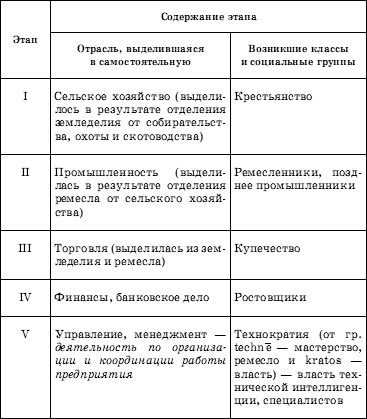 Различают следующие виды разделения труда. 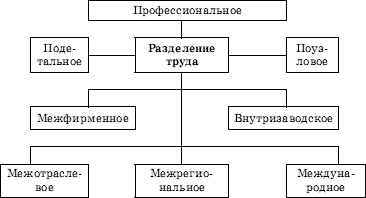 Общественное разделение труда включает специализацию и кооперацию.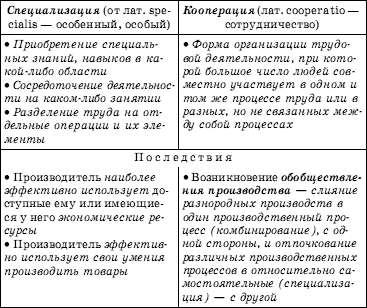 Углубление общественного разделения труда позволяет постепенно расширять производственные возможности и преодолевать ограниченность ресурсов, использовать преимущества каждого из них в способах и технологиях выпуска продукции широкого ассортимента, отвечающего потребностям общества. В процессе разделения труда возникает необходимость обмена результатами труда. Это вынуждает производителей специализироваться именно на том виде деятельности, для которого у них имеются наибольшие способности и ресурсы, который они выполняют лучше других, т. е. с наименьшими издержками, поскольку в этом случае они смогут обменять результаты своего труда на большее количество других необходимых благ.Таким образом, специализация, закрепленная общественным разделением труда, является необходимым условием возникновения и функционирования рыночного хозяйства.Специализация невозможна без кооперации, которая на более высоком уровне выступает как процесс обобществления производства.Высокий уровень обобществления производства характеризуется тесными взаимосвязями между различными видами производства, в результате чего обмены между ними становятся более частыми и сложными.Чем глубже специализация труда, тем выше его кооперация. Углубление специализации труда не знает пределов («попредметное» – «подетальное» – «пооперационное» и т. д.), следовательно, беспредельно и обобществление труда.Таким образом, прослеживается взаимосвязь понятий «специализация», «кооперация», «общественное разделение труда» и «обобществление производства».Задание: Выучить подчёркнутые термины, составить конспект2.Типы экономических систем Экономические отношения в обществе характеризуются, с одной стороны, отношением людей к природе, связанным с использованием природных ресурсов (социально-технические отношения), с другой – отношениями (производственными отношениями) между людьми, возникающими в связи с производством материальных благ, которые можно назвать социально-экономическими отношениями. Социально-технические и социально-экономические отношения в своей совокупности образуют экономическую систему общества.  На содержание экономических отношений влияют: природно-климатические факторы: географическое положение территории, климатические условия, обеспеченность водой и сырьем, плодородие почв и т.п.;социокультурные факторы, которые характеризуются развитостью форм деятельности людей, уровнем развития культуры производства;производственно-экономические факторы, которые отражают формы организации труда, степень его механизации и компьютеризации, средства и орудия труда, уровень эффективности общественного и индивидуального производства, характер и формы собственности.  Существуют различные типы организации экономики: примитивная (нерыночная), рыночная, командная.  Примитивная (нерыночная) характеризуется отсутствием устойчивых экономических связей, преобладанием традиционных форм ведения хозяйства, основанных на обычаях, традициях и т.п. Это экономика аграрного общества, в котором главным средством труда являлась земля.  Развитие общества показало возможности двух существенно различающихся вариантов организации экономической жизни (экономических систем). Один из них – рыночная экономика, другой – командная экономика.  В рыночной экономике вопросы, что производить, для кого и как производить, решает самостоятельно, ориентируясь на соотношение спроса и предложения на рынке.  В командной экономике все решения по вопросам производства и распределения принимаются центральными (государственными) органами. Эти решения находят отражение в государственных планах экономического развития, которые товаропроизводители должны строго выполнять.  Командную систему нередко называют централизованной, директивной или плановой.  Во многих странах существует смешанная экономика, в которой сочетаются черты обеих экономических систем – рыночной и командной. Учебные материалы 1 курс НПО Обществознание 18 -22 мая105 группаТема:  Глобальные экономические  проблемы. Особенности современной экономики России. Повторить материал по теме : Экономика. Подготовиться к зачёту по теме: ЭкономикаГЛОБАЛЬНЫЕ ПРОБЛЕМЫ (от лат. globus (terrae) — земной шар) — совокупность жизненно важных проблем, затрагивающих человечество в целом и неразрешимых в рамках отдельных государств и даже географических регионов. Глобальные проблемы вышли на первый план в 20 в. в результате существенного роста численности населения и резкой интенсификации процесса производства в индустриальном обществе. Попытки решить глобальные проблемы являются показателем постепенного формирования единого человечества и становления подлинно всемирной истории. К числу глобальных проблем относятся: предотвращение термоядерной войны; сокращение стремительного роста населения («демографического взрыва» в развивающихся странах); предотвращение катастрофического загрязнения окружающей среды, в первую очередь атмосферы и Мирового океана; обеспечение дальнейшего экономического развития необходимыми природными ресурсами, особенно невозобновимыми; преодоление разрыва в уровне жизни между развитыми и развивающимися странами; устранение голода, нищеты и неграмотности и др. Круг глобальных проблем не очерчен резко, их особенность в том, что они не могут решаться изолированно одна от другой и от их решения во многом зависит само существование человечества. Выделяют пять основных глобальных проблем экономики:·экологическую;·демографическую;·продовольственную;·разоружение, нераспространение оружия массового уничтожения и предотвращение ядерной войны;·борьбу с терроризмомЭкологическаяХХ век принес человечеству уничтожение более 1/4 обрабатываемых земель и 2/3 лесов. Загрязнение воды возросло за это же время более, чем в 10 раз. Изменение климата из-за накопления в атмосфере углекислого газа, крайне неблагоприятно сказывается на природохозяйственной деятельности, жизни и здоровье людей. Исчерпание запасов органического топлива затрагивает многие страны мираДемографическаяЧисленность населения планеты на протяжении существования человечества постоянно возрастает.Современный демографический взрыв начался в 1950 -1960-е гг. В 1959 г. население планеты составило 3 млрд; в 1974 г. - 4 млрд; в 1987 г. 5 млрд человек, и в 1999 г. человечество преодолело шестимиллиардный рубеж численности.В области рождаемости и роста численности населения в современном мире сложились две противоположные тенденции: стабилизация или снижение их в развитых странах; резкий рост в развивающихся странах.ПродовольственнаяРост народонаселения опережает рост сельскохозяйственного производства, что во многих развивающихся странах приводит к продовольственной проблеме.В перспективе как неизбежная проблема голода не стоит в силу использования современных методов интенсификации сельскохозяйственного производства, современных биотехнологий и других достижений научно-технического прогресса.Разоружение, нераспространение оружия массового уничтожения и предотвращение ядерной войныПроблема необходимости сохранения мира и избегания разрушительной ядерной войны в настоящее время утратила прежнюю остроту. Это нашло свое отражение в заключении целой серии договоров и соглашений в военно-политических областях, сократился объем торговли оружием. Война не исчезла из арсеналов способов решения конфликтов. Глобальное противостояние сменилось увеличением и усилением конфликтов локального характера по поводу этнических, религиозных, территориальных разногласий. Эти конфликты грозят перейти в региональные и глобальные. Увеличение числа локальных конфликтов влечет за собой рост числа военных беженцев.5. Борьба с терроризмомСуществует 2 стратегии решения проблемы:«Консервативная» стратегия подразумевает частичные уступки требованиям террористов — выплату выкупа, территориальные и моральные уступки (например, признание ценностей, поддерживаемых террористами, признание лидеров террористов равноправными партнёрами по переговорам и т. д.).«Прогрессивная» стратегия означает безоговорочное уничтожение террористов и их сторонников, а также поощрение лиц, идущих на сотрудничество с «демократическими» государствами в их борьбе с террором, отказ от каких бы то ни было переговоров с террористами, отказ от заключения перемирий.Проблемы, стоящие перед современной экономикой носят общемировой характер и решить ее на уровне одной страны – России невозможно. Глобальные проблемы взаимосвязаны. Так, решение экологических проблем невозможно без решения экономических вопросов, экономическое отставание стран третьего мира тесно связано с резким ростом народонаселения в них, не менее очевидно и то, что на обострение экологических и экономических проблем влияла гонка вооружений и т.д2. Экономическая политика России на современном этапеВ ст. 8 Конституции РФ гарантируются единое экономическое пространство, свободное перемещение товаров, услуг и финансовых средств, поддержка конкуренции, свобода экономической деятельности, признаются и защищаются равным образом частная, государственная, муниципальная и иные формы собственности. На территории Российской Федерации не допускается установление таможенных границ, пошлин, сборов и каких-либо иных препятствий для свободного перемещения товаров, услуг и финансовых средств. Ограничения перемещения товаров и услуг могут вводиться только в соответствии с федеральным законом, если это необходимо для обеспечения безопасности, защиты жизни и здоровья людей, охраны природы и культурных ценностей. В современных условиях экономическая политика России направлена на обеспечение экономических прав и свобод человека, под которыми понимаются совокупность прав и свобод личности, возможности человека в экономической сфере, характер и содержание которых определяет, в конечном счете, экономический, социальный и политический порядок в обществе. 